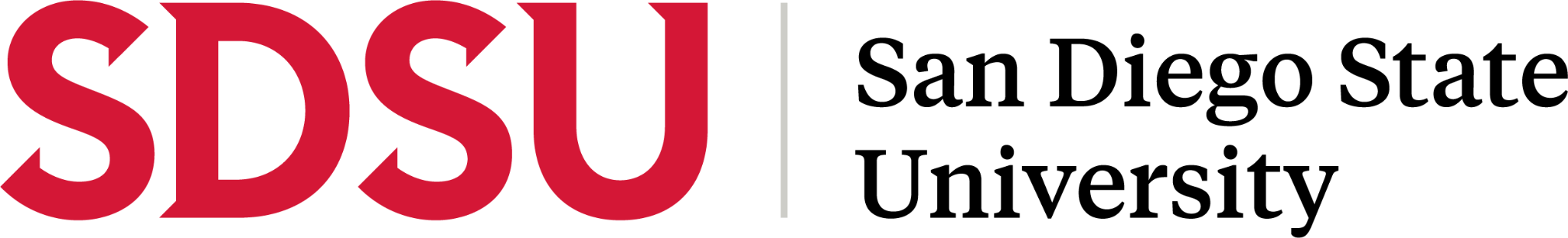 MAXIMIZING ACCESS TO RESEARCH CAREERS (MARC) PROGRAM APPLICATION INSTRUCTIONSYou must submit a complete application packet
MARC Program Application: Complete a downloaded copy of the application, submit either via email or drop off a complete packet to GMCS322Personal Statement: Elaborate on your background, interest in science/engineering, and long-range professional goals. The statement should be divided into (a) personal and family background, (b) research interests and (c) professional goals.  No more than 1-2 pages (double-spaced, 12pt font).Resume/CV: Provide an updated resume or curriculum vitae (CV)Unofficial Transcript: Provide an unofficial transcript from all universities and colleges you attended and include in your complete application packet.Financial Aid Records: Please use my.SDSU to access your financial aid information and provide current year financial aid award statement SDSU Degree Evaluation: Provide a copy of your Degree Evaluation, which you can access via my.SDSU
References: Give copies of the recommendation forms to two (2) recommenders who are qualified to evaluate your scientific and academic background. Your recommenders can either fill out the recommendation form or they can write a letter of recommendation addressing the questions from the form. The confidential form and/or letter can be dropped off at GMCS322 or e-mailed to maltemus@sdsu.edu MARC Graduation Plan form: Complete a downloaded copy of this form or if you need more space, submit a similar document using excel (be sure it includes all the required information)It is your responsibility to advise our office of any change in mailing address, telephone numbers or e-mail addresses.Hand deliver or e-mail the complete application packet which includes your original application, personal statement, resume/cv, unofficial transcripts, financial aid summary, degree evaluation, two confidential references, and graduation plan to:
Michelle Altemus, MARC Program CoordinatorSan Diego State UniversityCollege of Sciences, GMCS322maltemus@sdsu.edu Questions about the program or application?Contact our office via e-mail at maltemus@sdsu.edu MAXIMIZING ACCESS TO RESEARCH CAREERS (MARC) PROGRAM Funded by the National Institutes of Health/National Institute of General Medical SciencesPersonal Information
Major Field of StudyAcademic InformationWhat is the highest degree you expect to obtain?BachelorsMastersPh.D.M.D., O.D., D.O. or other professional degreeM.D./Ph.D.Science-related Work Experience (Previous and/or Current): 
Present EmploymentResearch Experience Do you have any research experience?   Yes      NoPlease describe your most recent research experience below:*if you have more than one research experience, be sure additional research experiences are noted in your resume/cv.Please list the top three (3) research areas that interest you (even if you are already conducting research, please list your top 3 areas of interest).  Refer to SDSU department websites for more information on faculty research.Financial Aid or Additional Student Financial Support Information
The MARC scholarship is funded by the National Institutes of Health, a federal agency.  If you are receiving financial aid, the MARC program is required to report this scholarship to the Financial Aid and Scholarships Office, and your aid might be decreased based on your unmet need. This is a federally mandated policy that will affect any student receiving federal or state funding.  If you are not receiving financial aid or scholarships, initial here.      _ List any/all professional presentationsList any/all publications on which you have authorship List any/all academic honors, scholarships and/or fellowships
List any/all memberships in scientific, professional and/or student organizationsAdditional Information to Complete As an undergraduate, have you participated in any of the following programs?  Please check all that apply:How did you learn about the MARC program?  (Please check all that apply):   Pre-MARC   Friend    Email
   Other CASA Programs (see examples above). Please list program(s):   Instructor/Advisor/Faculty Mentor.  Please list name of person:     MARC recruiting event. Please list event:         Other: Please specify:      List two people from whom you have asked to complete confidential reference forms and/or letters of recommendation.  At least ONE must come from a faculty member who knows your academic/research work.  IT IS YOUR RESPONSIBILITY TO ENSURE THAT THESE LETTERS REACH THIS OFFICE.I hereby certify that all information provided is accurate and complete.  I understand that it is my responsibility to contact the MARC office to verify that my application is complete. The MARC Program has my permission to contact the admissions or registrar office for student record verifications. If selected into the program, I understand that providing false information is grounds for dismissal from the MARC program.     					 
Name of Student        					 
Signature of StudentDateHand deliver or e-mail the complete application packet which includes your original application, personal statement, resume/cv, unofficial transcripts, financial aid summary, degree evaluation, two confidential references, and graduation plan to:
Michelle Altemus, MARC Program CoordinatorSan Diego State UniversityCollege of Sciences, GMCS322maltemus@sdsu.edu Questions about the program or application?Contact our office via e-mail at maltemus@sdsu.eduDate of Application: Student ID (beginning with 1):Alternate ID (formerly RED ID):What is your major(s)?
      What is your minor(s)? 
     Academic Level (based on units completed): SO    JR    SR  Estimated Date of Graduation:      
(Must graduate within 2 or 3 years from time of acceptance) Estimated Date of Graduation:      
(Must graduate within 2 or 3 years from time of acceptance) Estimated Date of Graduation:      
(Must graduate within 2 or 3 years from time of acceptance)Community Colleges/Universities AttendedDatesAttendedField of Study – MajorOverall GPAMajor GPADegree EarnedDate Degree Earned/ExpectedNumber of Units Completed:Number of Units in Progress:Please provide your major GPA:
(This can be obtained from the Major Requirements Section of your my.SDSU Degree Evaluation) Please provide your overall GPA:Employer:Supervisor/Research Mentor: Position:Hrs/week:Dates of Employment:Description of Duties:Employer:Supervisor/Research Mentor:Position:Hrs/week:Dates of Employment:Description of Duties:Employer:Supervisor:Position:  Telephone:(     )      -     Dates of Employment:Hrs/week:Monthly Salary:$      .     Description of Duties:Title of research you worked onA brief description of the researchName of faculty/mentor you worked withStart dateEnd date:Hrs/week:Is this a paid position?If yes, please provide the name of the agency (or individual) that funded the research:Description of Duties:1. Research Area:         Faculty Mentor:       2. Research Area:         Faculty Mentor:       3. Research Area:         Faculty Mentor:       Author(s)Presentation TitleLocation & Date of PresentationAuthor(s)Publication TitleJournal Title & Date of PublicationAward typeInstitutionInclusive DatesOrganizationMembership DatesBriefly explain what you hope to gain by participating in the MARC Program? Why do you feel you are a good candidate for the MARC Program? How do you think developing a diverse group of Ph.D. level scientists is important to scientific research? Please describe any cultural, social, or economic barriers you faced in your pursuit of higher education: BSCRIP/CIRM
 CREATE Partnership/ PSP CSU-LSAMP@SDSU EOPOS ICAN MESA Pre-MARC STEM Pathways/Mentored Pathways Webers Honors College
 Another Program(s) Not Listed:      Referee nameTitleEmailPhone #